 Ich habe einen 
wunderbaren Partner, 
der mein Glück mit mir teilt.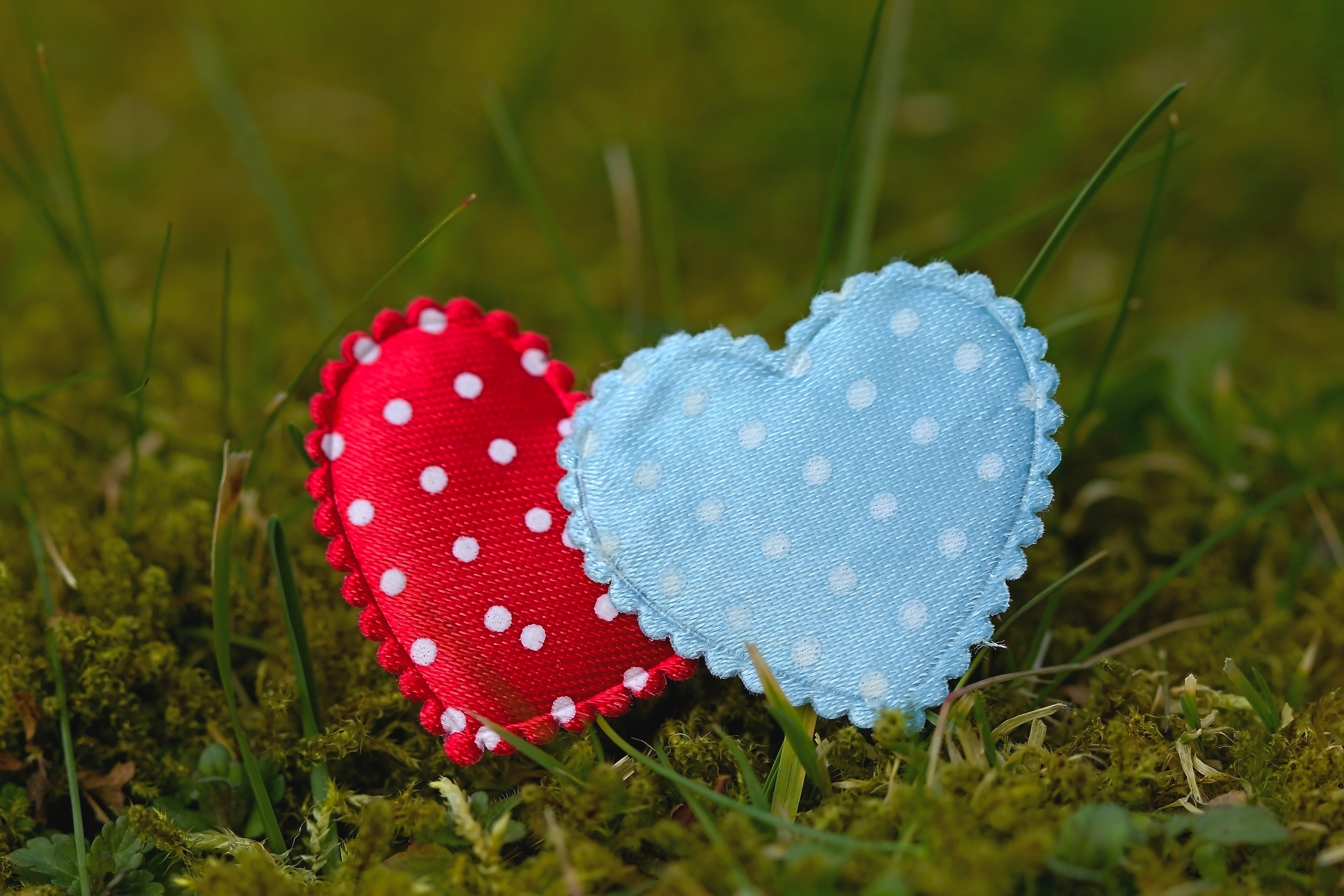 